Cheesy QuesadillaIngredients: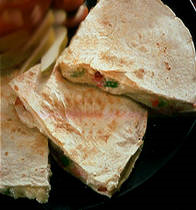 5 large flour tortillas2 cup shredded cheese1 small bell pepper1 small onion, peeled and slicedOptional: leftover beef or chicken1/4 teaspoon cumin1/4 teaspoon chile powderPreparation:Seed the bell pepper and dice. Chop onion.In a small pan, heat 1 teaspoon of oil over medium heat, and sauté the peppers and onions for 3-4 minutes or until slightly limp. While cooking them, sprinkle on the cumin and chile powder. Place a tortilla on a warm griddle over low heat.  Lightly toast both sides.Sprinkle on some of the cheese and 1/5 of the peppers and onions. Top with a little more of the remaining cheese and gently fold in half, and heat for 3 minutes on each side or until cheese is melted. Remove and slice into wedges. Optional: Serve with guacamole and sour cream.